Stockholm Marathon 2010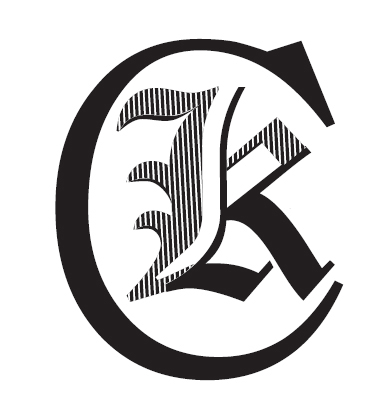 2010-06-05Resultat Karlskoga LCK:796	Torbjörn Björn -74	3:15.231346	Henrik Svennberg -70	3:24.45 *5167	Staffan Löthgren -44	4:01.19 ** Löpare som är medlem i klubben men klubbtillhörigheten år inte angiven i resultatlistan.